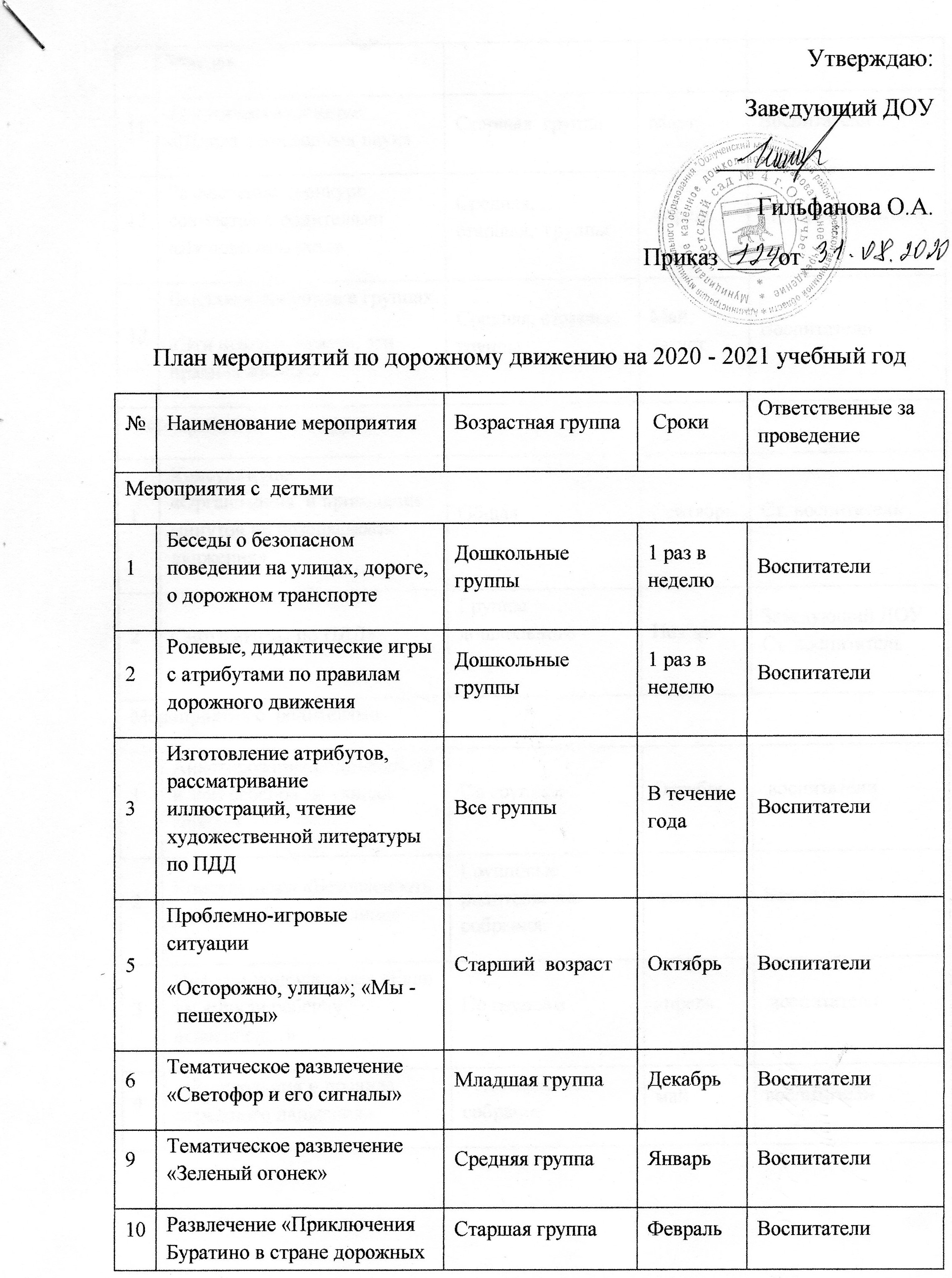 11Тематическое занятие «Школа пешеходных наук»Старшая  группаМартВоспитатели12Развлечение - конкурс совместно с родителями «Лучший пешеход»Средняя, старшая,  группыАпрельМуз. руководитель13Выставки рисунков в группах«Эти правила нужны, эти правила важны!»Средняя, старшая, группыМай, августВоспитателиМероприятия с  педагогамиМероприятия с  педагогамиМероприятия с  педагогамиМероприятия с  педагогамиМероприятия с  педагогами1Консультация «Организация  и проведение минуток по безопасности движения»ОбщаяСентябрьСт. воспитатель2Смотр «Игры по ПДД»Группы дошкольного возрастаНоябрьЗаведующий ДОУ, Ст. воспитательМероприятия с  родителямиМероприятия с  родителямиМероприятия с  родителямиМероприятия с  родителямиМероприятия с  родителями1Анкетирование родителей «Я и мой ребёнок на улицах  города»По группамОктябрь воспитатели2Консультация «Безопасность ребенка дома и на улице»Групповые родительские собрания январьВоспитатель3Информ-консультация «Если вы купили ребенку велосипед…»По группамапрель воспитатели4 «Дошкольник и правила дорожного движения»Родительское собраниемайвоспитатели